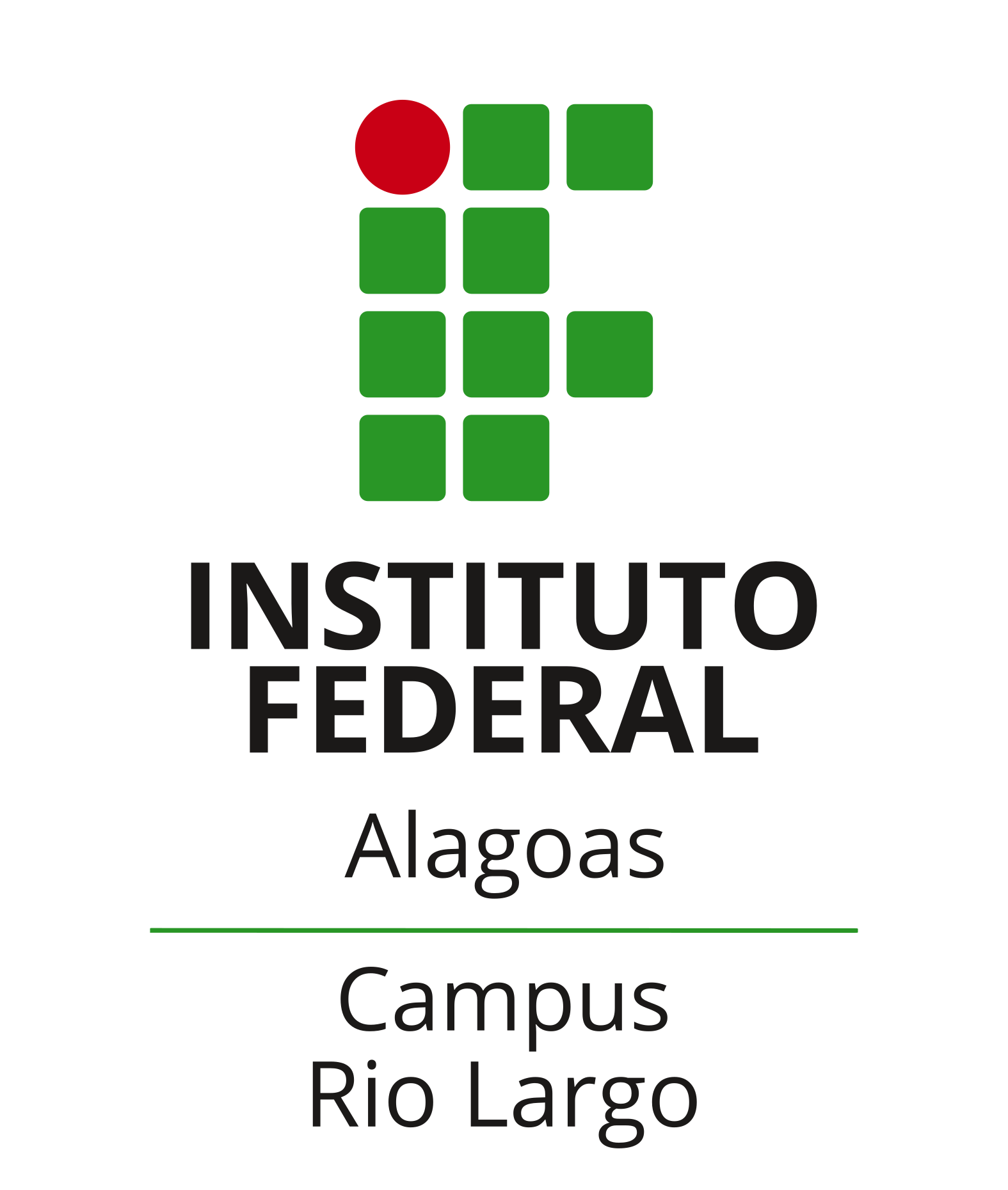 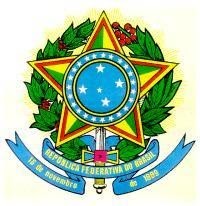 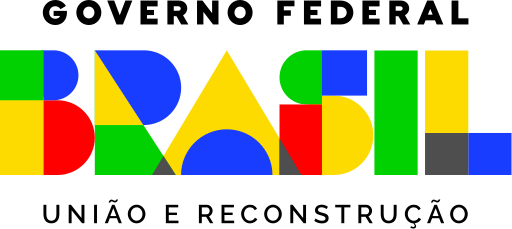 SERVIÇO PÚBLICO FEDERAL INSTITUTO FEDERAL DE ALAGOAS CAMPUS RIO LARGO DEPARTAMENTO DE ENSINOANEXO I-TERMO DE COMPROMISSO DO/A ALUNO/A MONITOR/APelo	presente	TERMO	DE	COMPROMISSO,	o/a	aluno/a	monitor/a	identificado/a compromete-se a:Manter matrícula e frequência regular às aulas;Ter disponibilidade de carga horária necessária para sua efetiva participação nas atividades da área;Executar o plano de atividades, proposto pelo professor da disciplina;Zelar pelo patrimônio da Instituição;Manter a ordem no ambiente de estudo;Auxiliar o professor nas aulas práticas;Resolver problemas relacionados aos componentes curriculares da área, no intuito de tirar dúvidas e de aprofundar o conteúdo dado em sala de aula;Cumprir a carga horária proposta para a atividade de monitoria (15 horas semanais);Obedecer o regulamento da monitoria (Portaria N° 1130/GR, de 17 de maio de 2013).Estou ciente que o não cumprimento de qualquer das condições descritas acima, acarretará a substituição, cessando qualquer direito de usufruto.Assinatura do/a Aluno/a   (pai/responsável em caso Aluno/a de menor idade)Rio Largo,	de	de 2023CAMPUSANORIO LARGO20231. IDENTIFICAÇÃO1. IDENTIFICAÇÃOAluno/a:Aluno/a:Curso:	Série/Turma:Curso:	Série/Turma: